2 группа																	юноши1 группа																	юношиЗа 1 – 2 место  МБОУ «Гимназия № 166» г. Новоалтайск – МБОУ «Санниковская СОШ» Первомайский район		24:39За 3 – 4 место  МКОУ Залесовская СОШ № 1 Залесовский район – МКОУ ТСОШ № 1 Тальменский район			20:0№п/пКОМАНДА12очкиместо1МБОУ«Гимназия № 166»г. Новоалтайск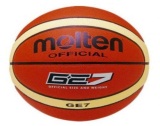 26:192212МКОУЗалесовская СОШ № 1Залесовский район19:26112№п/пКОМАНДА123очкиместо1МБОУ«Санниковская СОШ»Первомайский район39:23234:521312МКОУТСОШ № 1Тальменский район23:39119:561223МБОУ«Смоленская СОШ № 1» Смоленский район52:34256:1924н/з